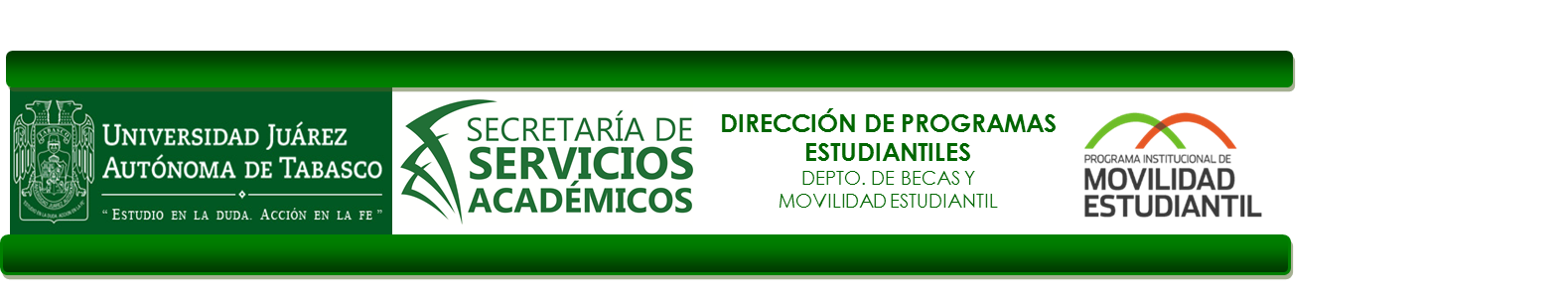 Nombre completo y firma del SolicitanteTipo de estanciaFechaNombre completoNombre completoNombre completoNombre completoNombre completoNombre completoNombre completoApellido PaternoApellido PaternoApellido MaternoApellido MaternoApellido MaternoNombre (s)Nombre (s)DirecciónDirecciónCalle y númeroCalle y númeroCalle y númeroColoniaColoniaColoniaColoniaCiudadCiudadEstadoEstadoEstadoCódigo postalCódigo postalDatos GeneralesDatos GeneralesDatos GeneralesDatos GeneralesDatos GeneralesDatos GeneralesDatos GeneralesTeléfono de casaTeléfono de casaTeléfono CelularTeléfono CelularTeléfono CelularCorreo electrónicoCorreo electrónicoNo de Seguro SocialNo de Seguro SocialNo de Seguro SocialNo Credencial INE/PasaporteNo Credencial INE/PasaporteNo Credencial INE/PasaporteNo Credencial INE/PasaporteCURP:RFC:RFC:RFC:Estado civilEstado civilSexoFecha de NacimientoFecha de NacimientoFecha de NacimientoLugar de NacimientoLugar de NacimientoLugar de NacimientoLugar de NacimientoContacto de emergenciaContacto de emergenciaContacto de emergenciaParentescoParentescoParentescoParentescoNúmero de CasaNúmero de CasaNúmero de CasaNúmero de celularNúmero de celularNúmero de celularNúmero de celularEstudios que realizaEstudios que realizaEstudios que realizaEstudios que realizaEstudios que realizaEstudios que realizaEstudios que realizaEstudios que realizaEstudios que realizaEstudios que realizaInstitución de OrigenDivisión Académica o FacultadDivisión Académica o FacultadDivisión Académica o FacultadDivisión Académica o FacultadPrograma Educativo (Licenciatura)Programa Educativo (Licenciatura)Programa Educativo (Licenciatura)Programa Educativo (Licenciatura)Programa Educativo (Licenciatura)% de créditos cubiertos% de créditos cubiertos% de créditos cubiertosMatrículaPromedio GeneralPromedio GeneralSemestre que cursaSemestre que cursaSemestre que cursaDatos Institución receptoraDatos Institución receptoraDatos Institución receptoraDatos Institución receptoraPrograma Educativo (licenciatura)Programa Educativo (licenciatura)División AcadémicaDuración de la estanciaDuración de la estanciaInicio de la estanciaInicio de la estanciaTermino de la estancia